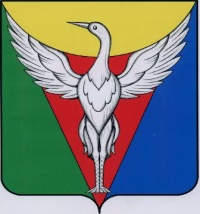 СОВЕТА ДЕПУТАТОВ КАРАКУЛЬСКОГО   СЕЛЬСКОГО ПОСЕЛЕНИЯОКТЯБРЬСКОГО МУНИЦИПАЛЬНОГО РАЙОНА ЧЕЛЯБИНСКОЙ ОБЛАСТИРЕШЕНИЕ_________________________________________________________________                   от 30.12.2019 г.  № 165Об утверждении  Проекта планировки и межевания территории для  размещениялинейного     объекта :   «Реконструкцияавтомобильной    дороги              деревняАлександровка                    Октябрьского муниципального   района      автодорога Подовинное – Каракульское».      В соответствии с Федеральным законом от 06.10.2003 №131-ФЗ «Об общих принципах организации местного самоуправления в Российской Федерации», статьей 7 Федерального закона от 29.12.2004 №191-ФЗ «О введении в действие Градостроительного кодекса Российской Федерации», статьями 45, 46 Градостроительного кодекса Российской Федерации, Решением Совета депутатов  Каракульского сельского поселения № 56 от 03.10.2016г. «О внесении изменений в правила землепользования и застройки Каракульского сельского поселения», Совет депутатов  Каракульского  сельского поселенияРЕШАЕТ:              1.Утвердить Проект планировки и межевания территории для размещения линейного объекта: «Реконструкция автомобильной дороги деревня Александровка Октябрьского муниципального района автодорога Подовинное – Каракульское».2.Настоящее решение  опубликовать в  средствах массовой  информации  и разместить на официальном сайте администрации Каракульского сельского поселения Октябрьского муниципального района;3.Контроль по исполнению настоящего решения оставляю за собой.        Глава Каракульскогосельского поселения                                                              Г.В. Тишанькина